(A=1, S=95)Vice-Chair
Bates, Patricia C.

Members
Bradford, Steven
Hill, Jerry
Jones, Brian W.
Leyva, Connie M.
Wieckowski, Bob
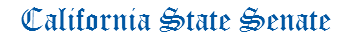 APPROPRIATIONS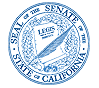 ANTHONY PORTANTINO CHAIRStaff Director
Mark McKenzie

Principal Consultant
Ashley Ames
Lenin Del Castillo
Robert Ingenito
Samantha Lui
Shaun Naidu
Janelle Miyashiro

Committee Assistant
Jennifer Douglas
Itzel Vargas
State Capitol, Room 2206
(916) 651-4101
AGENDATuesday, June 9, 2020 
9 a.m. -- John L. Burton Hearing Room (4203)AGENDATuesday, June 9, 2020 
9 a.m. -- John L. Burton Hearing Room (4203)AGENDATuesday, June 9, 2020 
9 a.m. -- John L. Burton Hearing Room (4203)MEASURES TO BE HEARD IN FILE ORDERSB 793HillFlavored tobacco products.SB 865HillExcavations: subsurface installations.SB 926HillBusiness: retail locations: cash payments. SB 1159HillWorkers’ compensation: COVID-19: critical workers.SB 795BeallEconomic development: housing: workforce development: climate change infrastructure.SB 803BeallMental health services: peer support specialist certification.SB 912BeallCalifornia Fostering Connections to Success Act. (Urgency)SB 801GlazerElectrical corporations: wildfire mitigation plans: deenergization: public safety protocol.SB 1232GlazerCalWORKs: postsecondary education.SB 1431GlazerProperty taxation: reassessment: disaster relief. (Tax Levy)SB 1474Business & Professions Business and professions.SB 805PortantinoSchool employees: leaves of absence: emergencies and mandatory evacuation orders.SB 914PortantinoFirearms.SB 1299PortantinoHousing development: incentives: rezoning of idle retail sites.SB 852PanHealth care: prescription drugs.SB 855WienerHealth coverage: mental health or substance abuse disorders.SB 882WienerCalFresh.SB 899WienerPlanning and zoning: housing development: higher education institutions, nonprofit hospitals, or religious institutions.SB 902WienerPlanning and zoning: housing development: density.SB 932WienerCommunicable diseases: COVID-19: data collection.SB 939WienerEmergencies: COVID-19: commercial tenancies: evictions. (Urgency)SB 1030HousingHousing omnibus.SB 1138WienerHousing element: emergency shelters: rezoning of sites.SB 862DoddPlanned power outage: public safety.SB 884DoddEducation finance: emergencies: public safety power shutoffs.SB 1237DoddNurse-midwives: scope of practice.SCA 6DoddGambling: sports wagering.SB 878JonesDepartment of Consumer Affairs Licensing: applications: wait times.SB 1024JonesOff-highway vehicles. SB 1202JonesEmployment and training grants.SB 895ArchuletaEnergy: zero-emission fuel, infrastructure, and transportation technologies.SB 907ArchuletaChild abuse or neglect investigation: military notification.SB 1156ArchuletaLithium-ion batteries: illegal disposal: fire prevention.SB 908WieckowskiDebt collectors: licensing and regulation: Debt Collection Licensing Act.SB 915LeyvaMobilehome parks: emergency relief: coronavirus (COVID-19).SB 1213LeyvaPupil instruction: history-social science academic content standards: revisions.SB 921DahleState highways: Route 174: relinquishment.SB 989DahleSierra Nevada Conservancy: Sierra Nevada Region: subregion: definitions.SB 922ChangCriminal procedure: limitations of actions.SB 943ChangPaid family leave: COVID-19. (Urgency)SB 934BatesCorporate taxes: exempt organizations: filing fees.SB 952NielsenSales and use taxes: exemption: backup electrical generators: deenergization events. (Tax Levy)SB 956JacksonTaxation: tax expenditures: California Tax Expenditure Review Board.SB 973JacksonEmployers: annual report: pay data.SB 1069JacksonTelecommunications: emergencies and natural disasters: critical communications infrastructure.SB 1383JacksonEmployees: time off.SB 977MonningHealth care system consolidation: Attorney General approval and enforcement.SB 980UmbergPrivacy: DNA or illness testing companies.SB 1196UmbergPrice gouging.SB 1220UmbergPeace and custodial officers. SB 995AtkinsEnvironmental quality: Jobs and Economic Improvement Through Environmental Leadership Act of 2011: housing projects.SB 1120AtkinsSubdivisions: tentative maps.SB 1012HurtadoOil and gas wells: hazardous or idle-deserted wells and facilities.SB 1103HurtadoWorkforce training programs: supportive services.SB 1110HurtadoHealth care workforce development: California Medicine Scholars Program.SB 1259HurtadoLicensed adult residential facilities and residential care facilities for the elderly: SSI/SSP recipients: report.SB 1264Human S.Human services.SB 1341HurtadoCalWORKs.SB 1044AllenFirefighting equipment and foam: PFAS chemicals.SB 1058HuesoCommunications: Moore Universal Telephone Service Act and internet service providers. (Urgency)SB 1238HuesoDepartment of Transportation: highways and roads: recycled plastics study and specifications.SB 1301HuesoSan Diego River Conservancy: Tijuana River Valley: binational watershed management plan.SB 1403HuesoHome weatherization for low-income customers.SB 1064SkinnerPrisons: confidential informants.SB 1079SkinnerResidential property: foreclosure.SB 1085SkinnerDensity Bonus Law: qualifications for incentives or concessions: student housing for lower income students: moderate-income persons and families: local government constraints.SB 1300SkinnerRedevelopment agency dissolution: finding of completion: City of Hercules.SB 1065HertzbergCalWORKs: homeless assistance.SB 1111DurazoJuveniles: detention facilities.SB 1173DurazoPublic employment: labor relations: employee information.SB 1190DurazoTenancy: termination.SB 1222DurazoDetention facilities: contracts.SB 1257DurazoDomestic service employees: employment safety standards.SB 1296DurazoNatural resources: the Nature and Parks Career Pathway and Community Resiliency Act of 2020.SB 1399DurazoEmployment: garment manufacturing.SB 1115WilkCommercial blood banks for animals: animal blood donors. (Urgency)SB 1130L. GonzalezTelecommunications: California Advanced Services Fund.SB 1141RubioDomestic violence: coercive control.SB 1255InsuranceInsurance.SB 1168MorrellState agencies: licensing services.SB 1271MorrellPrivate investigator Act: licensure: limited liability companies.SB 1175SternAnimals: prohibitions on importation and possession of wild animals: live animal markets.SB 1215SternElectricity: microgrids.SB 1258SternCalifornia Climate Technology and Infrastructure Financing Act.SB 1320SternClimate change: California Climate Change Assessment.SB 1348SternFire prevention: vegetation management: public education: grants: defensible space: fire hazard severity zones: forest management.SB 1189McGuireContracting business: home improvement: residential property.SB 1199McGuireCommission on Home Hardening.SB 1312McGuireElectrical corporations: undergrounding of infrastructure: deenergization.SB 1192BradfordFirefighters’, police officers’, or peace officers’ benefit and relief associations.SB 1385CaballeroLocal planning: housing: commercial zones.SB 1409CaballeroFranchise Tax Board: California earned income tax credit: non-filer: report.SB 1410CaballeroRental assistance: COVID-19 Emergency Rental Assistance Program. (Urgency)SB 1457BorgeasState regulatory action: reduction or waiver of civil penalties.AB 860BermanElections: vote by mail ballots. (Urgency)